РЕШЕТИЛІВСЬКА МІСЬКА РАДА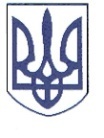 ПОЛТАВСЬКОЇ ОБЛАСТІРОЗПОРЯДЖЕННЯ	21 грудня 2021 року                                                                     	             № 399Про виплату   грошової допомоги на лікування Алдошіної Л.М., Бендик О.Г., Геращенко В.І., Домашенка В.О., Кошкалди Д.Л., Лифаря І.А., Лукашенко Н.І., Ляшенка К.І.,     Маменко   Л.М.,     Медведєвої Л.І.,      Миколайчука  Д.В., Несвітайла О.Г.,     Пономаренко О.Г.,    Сераджим В.І.,    Сичевської Є.П., Стовбун В.Д.,   Стовбун К.П., Трапезнікової В.В., Філенка О.А., Філенко В.Г., Ханчаляна Ш.О., Шолудька Н.О., Юр Л.М.	Відповідно до ст. 34 Закону України ,,Про місцеве самоврядування в Україні”, рішення Решетилівської міської ради сьомого скликання від 09.11.2018 року ,,Про затвердження Комплексної програми соціального захисту населення Решетилівської міської ради на 2019-2023 роки” (11 позачергова сесія) (зі змінами), протоколу засідання комісії щодо визначення суми виплати грошової допомоги  на лікування жителям громади, які опинилися у складних життєвих обставинах   від 20 грудня 2021 року № 10, розглянувши   заяви   та     подані документи     Алдошіної Л.М.,    Бендик О.Г.,   Геращенко В.І., Глазкової Л.В., Домашенко В.О., Кошкалди Д.Л., Лифар І.А., Лукашенко Н.І., Ляшенка Н.М., Маменко Л.М., Медведєвої Л.І., Миколайчук Д.В., Несвітайло О.Г., Пономаренко О.Г., Сераджим В.І., Сичевської Є.П., Стовбун В.Д., Стовбун К.П., Трапезнікової В.В., Філенко О.А., Філенко В.Г., Ханчалян Ш.О., Юр Л.М.ЗОБОВ’ЯЗУЮ:Відділу бухгалтерського обліку, звітності та адміністративно-господарського    забезпечення    (Момот С.Г.)  виплатити грошову допомогу в розмірі 500 (п’ятсот) грн.: Глазковій Лесі Василівні, яка зареєстрована та проживає за адресою: *** Полтавської області на лікування сина Шолудька Наума Олександровича;Миколайчук Денису Васильовичу, який зареєстрований та проживає за адресою: *** Полтавської області на лікування.Відділу бухгалтерського обліку, звітності та адміністративно-господарського    забезпечення (Момот С.Г.)   виплатити   грошову   допомогу  в    розмірі      1000  (тисяча) грн.  Ляшенко Надії Михайлівні, яка зареєстрована та проживає  за  адресою:   *** Полтавської області на лікування сина Ляшенка Кирила Івановича.Відділу бухгалтерського обліку, звітності та адміністративно-господарського   забезпечення   (Момот С.Г.)   виплатити   грошову  допомогу кожному в розмірі 1500 (одна тисяча п’ятсот) грн.: Алдошіній Лідії Михайлівні, яка зареєстрована та проживає за адресою: *** Полтавської області на лікування;Бендик Ользі Григорівні, яка зареєстрована та проживає за адресою: *** Полтавської області на лікування;Домашенко Василю Олександровичу, який зареєстрований та проживає за адресою: *** Полтавської області на лікування;Кошкалді Дорі Леонідівні, яка зареєстрована та проживає за адресою: *** Полтавської області на лікування;Лукашенко Ніні Іванівні, яка зареєстрована та проживає за адресою: *** Полтавської області на лікування;Пономаренко Олені Григорівні, яка зареєстрована та проживає за адресою: *** Полтавської області на лікування;Сераджим Валентині Іванівні, яка зареєстрована та проживає за адресою: *** Полтавської області на лікування;Стовбун Вірі Дмитрівні, яка зареєстрована та проживає за адресою: *** Полтавської області на лікування;Стовбун Катерині Петрівні, яка зареєстрована та проживає за адресою: *** Полтавської області на лікування;Трапезніковій Вірі Василівні, яка зареєстрована та проживає за адресою: *** Полтавської області на лікування;Філенку Олександру Андрійовичу, який зареєстрований та проживає за адресою: *** Полтавської області на лікування;Філенко Валентині Григорівні, яка зареєстрована та проживає за адресою: *** Полтавської області на лікування;Ханчаляну Шоті Овсоповичу, який зареєстрований та проживає за адресою: *** Полтавської області на лікування.Відділу бухгалтерського обліку, звітності та адміністративно-господарського    забезпечення    (Момот С.Г.)     виплатити грошову допомогу кожному в розмірі 2000 (дві тисячі)  грн.: Маменко Любові Миколаївні, яка зареєстрована та проживає за адресою: *** Полтавської області на лікування;Несвітайлу Олександру Григоровичу, який зареєстрований та проживає за адресою: *** Полтавської області на лікування;Сичевській Євгенії Петрівні, яка зареєстрована та проживає за адресою: *** Полтавської області на лікування.Відділу бухгалтерського обліку, звітності та адміністративно-господарського    забезпечення    (Момот С.Г.) виплатити  грошову  допомогу кожному в розмірі 3000 (три тисячі)  грн.: Геращенко Валентині Іванівні, яка зареєстрована та проживає за адресою:*** Полтавської області на лікування;Лифарю Ігорю Андрійовичу, який зареєстрований та проживає за адресою: *** на лікування;Медведєвій Людмилі Іванівні, яка зареєстрована та проживає за адресою: *** Полтавської області на лікування;Юр Лідії Миколаївні,  яка зареєстрована та проживає за адресою: *** Полтавської області на лікування.Міський голова                                                                               О.А. Дядюнова 